Primary 4b – Home Learning Tasks Thursday 13th May 2020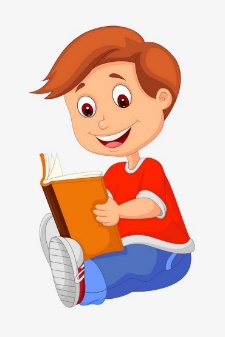 ReadingReading materials can be accessed at:www.oxfordowl.co.ukClick on the ‘My Class Login’ and use these details:Username: sthelensp4bPassword: StHelensP4bAuthors Group – ‘Journey to Mars’https://www.oxfordowl.co.uk/api/digital_books/1290.htmlEditors Group – ‘Doohickey and the Robot’ Chapters 4, 5, 6 & 7.https://www.oxfordowl.co.uk/api/digital_books/1244.htmlIllustrators Group – ‘Dick Wittington’ Chapters 5, 6, 7 & 8.https://www.oxfordowl.co.uk/api/interactives/27299.htmlPublishers Group – ‘Dick Wittington’ Chapters 1, 2 and 3.https://www.oxfordowl.co.uk/api/interactives/27299.htmlRead over the eBook with an adult and on your own at home. This should be repeated throughout the week. Complete the eBook tasks within the front or back cover of the book. Authors Group – Additional tasks Main IdeasL.I – To identify the main ideas from the story. Success Criteria Only include the parts of the story that would make a difference to the story if they were removed. Use page numbers as evidence.Use bullet points to list the main ideas.Alternative EndingsTask – After reading the story, imagine you are now the author and you are going to end the book in a different way, using your own ideas. L.I – To create an alternative ending to the story. Success Criteria Continue the story in the style of the author. As you are only continuing the story, the characters and setting must remain the same. Editors Group – Additional tasks VisualiserL.I – To create a visualiser of the main character in my story. Success CriteriaInclude as much detail as possible.  Include page numbers as evidence to show where I have found information. Task – Read the remaining chapters. Summary L.I – To summarise the story in my own words. Success CriteriaTo use my own words as much as possible. To write about the main ideas only and not retell the whole story. Illustrators – Additional tasks Prior KnowledgeL.I – To use the information I have learned so far to make a prediction of what will happen next in the story. Success CriteriaTo make a sensible prediction using what I have learned already in the story. To add as much detail as possible. Task – Read the remainder of the story. Summary L.I – To create a summary of the story. Success CriteriaTo use my own words as much as possible. Publishers – Additional Tasks Cover CluesRead over the ‘About the Story’ and ‘Cover Clues’ inside the front cover. L.I – To create a prediction of what I think will happen in the story. Success Criteria To use clues from the front cover and the blurb to help make my prediction.Task - Read chapters 1 – 3 only. Summary L.I – To create a summary of what I have read so far in the story. Success Criteria To use my own words as much as possibleTo only retell the key events of the story so far. All Groups - ExtensionIf you are currently reading a book of choice at home, please share this with me and let me know if you are enjoying it.You could always complete a book review when you complete the book to let your classmates know if you recommend the book or not.Grammar – HomophonesI have attached a worksheet for revision of using their/there/they’re correctly in sentences. Writing – Report WritingFor your writing this week, I would like you to create a report based on someone you admire. This has to be a real person – it can be a famous person or someone who you are related to. It could even be a friend. You might have to conduct some research to find out a little bit more information about this person. Remember to include reasons why you admire this person and why they have made a difference to your life. Try to add as much detail as possible to make it interesting for your reader. L.I – To create a report based on someone who I admire in my life.Success Criteria  An interesting title to capture your reader’s attentionUse of paragraphs throughoutUse of appropriate punctuation throughout – full stops, capital letters, and speech marks etc. Include reasons of why this person is admirable to me. Numeracy TasksFor our Numeracy tasks, I have attached some worksheets which follow on from the Money information from Tuesday. I have not attached these to particular groups. Please give them a go and let me know how you find them Number Talks            67 - 39		84 - 57		99 - 17		 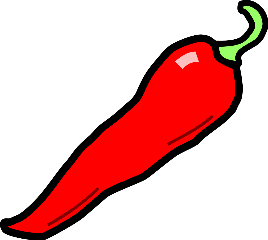         267 - 139 		484 – 257   	499 + 117 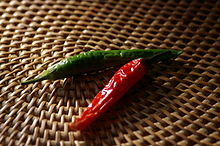  	      5267 – 1139 	3484 + 1257	4499 + 1117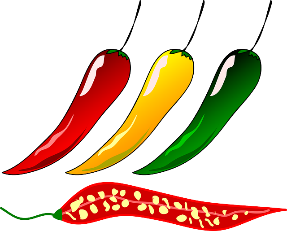 As always, these chilli challenges are in groups. They get harder as you move down the line. See how many you can do, using our number talks strategies we have learned in class – Adding up strategy and Partitioning. Challenge yourself!For example:Adding up Strategy124 – 36 = Start at 36 (+4) = 40, 40 (+60) = 100, 100 (+24) = 124. Then add up all the numbers in brackets: 4 + 60 + 24 = 88.So 124 – 36 = 88. PartitioningBreak the number up into its place value – hundreds, tens, units. 124 – 36 = 124 – (30 + 6) = 124 – 30 = 94, then 94 – 6 = 88. Sumdog 2 day ChallengeDue to the Holiday weekend last week, I know some people are still trying to catch up on the Numeracy worksheets that were given out last Thursday and on Tuesday. Today, I am not giving out any new worksheets in order to let everyone catch up. Instead, I have added a Sumdog challenge to revise what we have been working on. It starts today at 9am and closes on Friday at 3pm. Good Luck Everyone!  Lego ChallengeIf you are feeling creative, remember these challenges are always here for you! Why not try some of these challenges if you have Lego in your house? If you don’t have Lego – you could use blocks or anything else that would hold. Why not draw a picture? I would LOVE to see your engineering inventions! 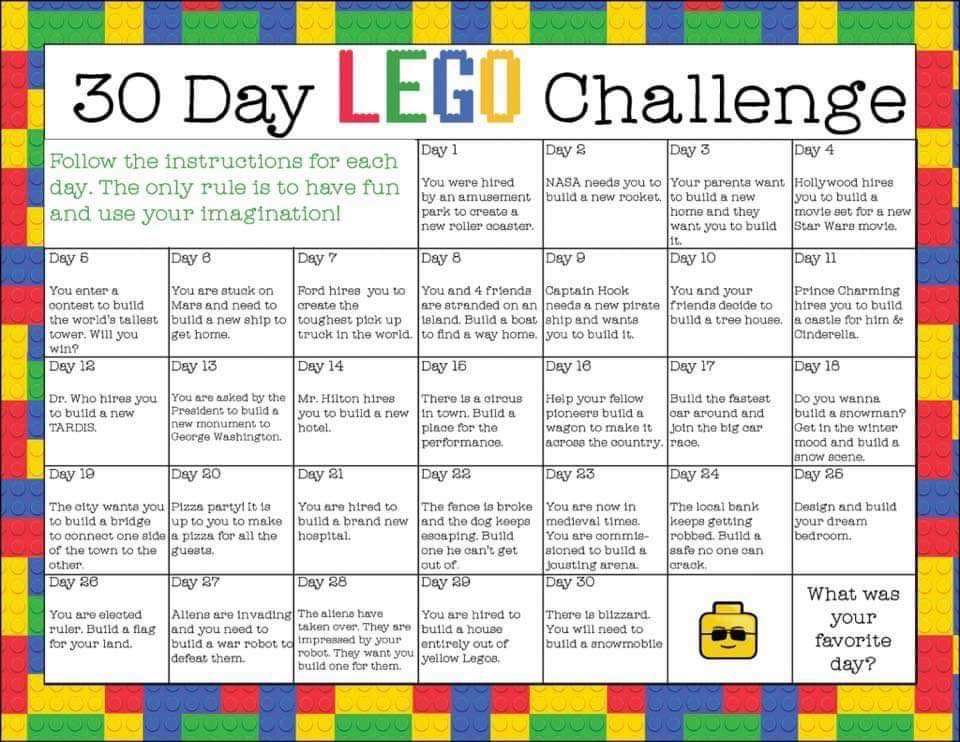 